Взаимодействие старшихдошкольников в паре и в группена занятиях по физическому развитиюВ статье авторы» во-первых, отвечают на вопрос, привносит ли ФГОС ДО что-либо новое в понимание и реализацию принципа интеграции в образовательную деятельность ДОО; во-вторых, знакомит с опытом интеграции двум образовательных областей - «Физическое развитие» и «Соцнально-коммуникативное развитие»; в-третьих, определяют основные компоненты развития у дошкольников умения взаимодействовать в паре и в группе сверстников.ИнтеграцияДля того чтобы ответить на вопрос, привносит ли ФГОС ДО что-либо новое в понимание и реализацию принципа интеграции в образовательную деятельность ДОО, вспомним, что означает «интеграция» как термин, и как она проявляется в дошкольном образовании?В философском энциклопедическом словаре интеграция (лат. integrate - восстановление, восполнение, от integer - целый) определяется как сторона процесса развития, связанная с объединением в целое разнородных частей и элементов. Отмечается, что процессы интеграции могут иметь место как в рамках уже сложившейся системы - в этом случае они ведут к повышению уровня ее целостности и организованности, -так и при возникновении новой системы из ранее несвязанных элементов [1]. В этом определении заложено сущностное значение интеграционного процесса - повышение целостности и организованности системы, возникновение новых систем.В современном дошкольном образовании интеграция является одним из ведущих принципов. Она проявляется на разных уровнях (и, соответственно, в разных видах) как интеграция:образовательных областей,различных видов детской деятельности,разных методов и приемов воспитания и развития,как синтез ребенком опыта на разных возрастных этапах,воспитательной деятельности педагогов и родителей,как взаимодействие педагогов и детей,дошкольных организаций на уровне района, города, страны в целом.Интеграция для ребенка действительно обеспечивает целостность, многогранность и действенность его опыта в познании мира, позволяет «экономно» использовать время дошкольника, обеспечивать эффективное и разностороннее развитие интересным, увлекательным и оптимальным для него способом. Интеграция в системе ДОО позволяет обеспечивать качество образования для каждого воспитанника.Интеграции образовательных областей «Физическое развитие и«Социально-коммуникативное развитие)»Введение ФГОС ДО сохраняет и поддерживает перечисленные выше возможности интеграции, но добавляет к ним новые ориентиры (акценты), стимулируя достижение нового, более высокого качества дошкольного образования. С нашей точки зрения, относительно интеграции образовательных областей (только этот вид интеграции мы рассматриваем в статье), новые ориентиры состоят в следующем: она должна не только включать интеграцию целей, содержания, методов и приемов работы, но ориентироваться на достижение ведущей цели образовательной программы согласно ФГОС ДО: «создание условий развития ребенка, открывающих возможности для его позитивной социализации, его личностного развития, развития инициативы и творческих способностей на основе сотрудничества со взрослыми и сверстниками и соответствующим возрасту видам деятельности» [2]. Другими словами, ведущей целью интеграции должно являться обеспечение позитивной социализации дошкольника, его личностного развития (включая развитие детской инициативы и творческих способностей), а ведущими средствами - сотрудничество с взрослыми и сверстниками, а также организация соответствующих возрасту видов деятельности. Стандарт ориентирует нас на обеспечение индивидуализации развития ребенка, отсюда в интеграционных процессах должно рассматриваться также создание условий для развития ребенка как активного субъекта воспитательно-образовательного процесса: его активности, самостоятельности, инициативы, творчества и ответственности. Если в этом контексте вспомнить известный принцип холизма «целое всегда есть нечто большее, чем простая сумма его частей», то можно понять, что интеграция образовательных областей в условиях ФГОС ДО - это действительно особый, качественно иной вид объединения.Именно такое понимание принципа интеграции закладывается нами в осуществление образовательной деятельности ДОО. Исходя из того, что важным направлением социально-коммуникативного развития является развитие общения и взаимодействия ребенка со сверстниками, формирование его готовности к совместной деятельности, а значимым целевым ориентиром на этапе завершения дошкольного образования - активное взаимодействие старшего дошкольника с сверстниками и взрослыми, умение договариваться и сотрудничать с ними, в центре нашего педагогического внимания оказалось развитие у дошкольников умения взаимодействовать в паре и в группе сверстников. Значимость этого умения в жизни взрослого чрезвычайно существенна, поскольку большинство видов деятельности человека (игра, учеба, труд, общение) протекает в парах или в группах.Организация взаимодействия старших дошкольников в парах и в группе на занятиях по физическому развитию является формой реализации принципа интеграции в образовательной деятельности ДОО.Взаимодействие в паре и в группе сверстниковС нашей точки зрения, для развития умения взаимодействия у дошкольников педагогом должны создаваться соответствующие условия:Осознание детьми необходимости договариваться с партнерами о том, кто, что, и как будет делать (кто в паре или в группе, что именно будет делать и какими средствами). В дошкольном детстве это осознание к ребенку приходит от взрослого. Четырех- и пятилетним детям взрослый, организуя их деятельность, сам советует, что нужно договориться. Пяти- и шестилетним воспитанникам вначале задает вопрос: «Что нужно сделать, чтобы ваша пара (группа) хорошо и быстро выполнила задание?», а затем вмешивается только в том случае, если дети не отвечают, и советует договориться. Шести- и семилетние дети, накопив соответствующий опыт, способны уже сами осознавать необходимость договора для того, чтобы пара или группа хорошо и быстро справилась с заданием.Развитие у ребенка таких коммуникативных умений, как умение сформулировать свое мнение, задать вопрос, выслушать собеседника.Позитивное отношение ребенка к самому себе (самоуважение и самопринятие) и такое же отношение к другим людям. Эти важнейшие личностные черты делают возможным сам коммуникативный контакт. Неуверенность в себе или неприязнь (неуважение) к другому человеку могут явиться барьером к самому контакту или конфликтному взаимодействию в нем.Позитивный опыт лидерской, сотрудничающей и подчиняющейся позиции в паре или в группе. Практики знают, что именно желание некоторых детей всегда быть лидером, занимать ведущую позицию в паре или в группе может стать существенным препятствием к договору и совместной деятельности, даже конфликту. Важно, чтобы ребенок эмоционально принял важность договора со сверстниками, испытал позитивные эмоции от взаимодействия, в котором каждый слушает другого и готов находить общее компромиссное решение ради достижения групповой цели, выполнения задания.Позитивный опыт взаимодействия в паре и в группе. От взаимодействия в паре и в группе ребенок может получить как позитивный, так и негативный опыт. В последнем случае это может закрепиться как негативная модель поведения либо препятствовать дальнейшим контактам. Задача педагога - обеспечить получение каждым ребенком именно позитивного опыта, положительных эмоций и мыслей от взаимодействия в паре или в группе сверстников.Приведем конспект физкультурного занятия с методическими комментариями, основанный на интеграции двух образовательных областей: «Физическое развитие» и «Социально-коммуникативное развитие», при ведущей направленности на обеспечение позитивной социализации и индивидуализации развития ребенка.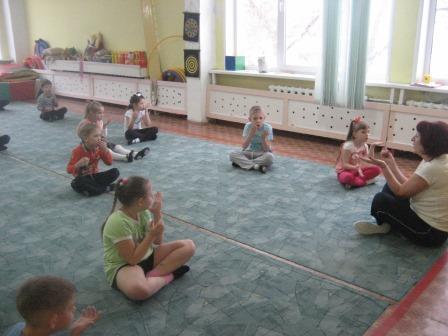 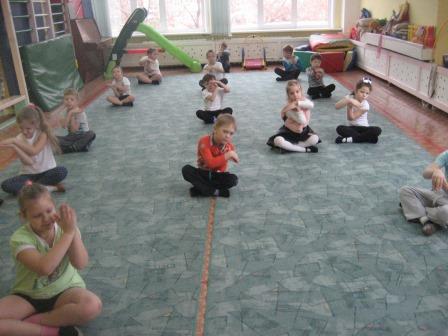 «Играем, думаем, творит вместе»Задачи социально-коммуникативного развития.Обеспечивать получение детьми позитивного коммуникативного опыта взаимодействия и совместной деятельности в паре, в группе и команде.Развивать и закреплять умения договариваться в паре и в группе сверстников.Обеспечивать получение позитивного опыта детьми в разных позициях взаимодействия: лидерство - сотрудничество (партнерство) - подчинение.Развивать коммуникативные умения: формулировать собственную мысль, задавать вопрос, находить общее решение.Развивать позитивное отношение к себе и другим детям.Развивать сообразительность, креативность в решении проблемы.Задачи двигательной деятельности. Совершенствовать двигательные навыки; ловкость, четкость, точность, координацию движений, ориентацию в пространстве; быстроту реакции. Развивать творческий потенциал детей, креативность в двигательной деятельности; обогащать двигательный опыт. Диагностировать поведенческие реакции дошкольников в процессе проведения физкультурных занятий. Закреплять знания о частях тела и способах тренировки разных групп мышц.Оборудование. Гимнастические палки для общеразвивающих упражнений (одна на пару); мешочки с песком (один на двоих); «косы» - кольцо с пришитыми к нему тремя лентами разного цвета, длина лент - 2-2,5 м (одна «коса» на четверых участников); для полосы препятствий: обручи, кольца, палки, дуги - по 5 шт.; доска, гимнастическая скамейка, мяч малый, бубен; схемы построения пирамидок для двух команд (рисунок); набор кубиков, соответствующих схемам; игровое оборудование «Парашют», мячики из сухого бассейна -15-20 шт.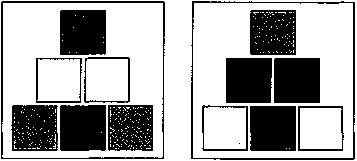 Рис. Схемы построения пирамидок для двух командХод занятияДети входят в зал парами.Педагог. Ребята, сегодня на занятии вас ждут интересные задания, но выполнить вы их сможете, если будете договариваться друг с другом, уступать друг другу, соотносить свои действия с действиями товарищей. Начнем, как всегда, с разминки.Вводная частьДвигательные упражнения1.	«Последняя пара, вперед!»Дети стоят парами друг за другом, держась за руки. По звуковому сигналу педагога последняя пара расцепляет руки, пробегает вдоль строя, каждый со своей стороны, и становится первой парой. Задача детей -быстро среагировать на сигнал и выполнить требуемое действие. Упражнение повторяется, пока все участники не побывают на месте первой пары.2.	«Не ошибись!»Участникам необходимо двигаться врассыпную по залу, при сигнале «один свисток» - найти себе пару и встать лицом друг к другу, соединив правые ладони. При сигнале «два свистка» - найти себе пару и встать спиной друг к другу соединив левые ладони. При сигнале «три свистка» - найти себе пару, встать спиной друг к другу, соединив левые стопы. Каждый раз дети должны образовывать новую пару. Упражнение со сменой сигналов повторяется 5-6 раз.Основная частьКомментарий. Коммуникативная деятельность детей на занятии построена по принципу усложнения: от простого выполнения инструкции в паре (в упражнениях вводной части) к необходимости договариваться в паре для нахождения решения проблемной ситуации, в которой оба ребенка должны проявить сообразительность и креативность (задания «Придумай упражнение в паре» и «Перенеси мешочек»). «Придумай упражнение в паре»Педагог сообщает детям, что сегодня часть оборудования отдана для игр на улице, поэтому упражнения придется выполнять с одним предметом на двоих. Для этого необходимо объединиться в пары. Участники по собственному желанию могут встать кто с кем хочет и придумать упражнение с одним предметом на двоих, назвать, для каких частей тела это упражнение. Дети выбирают себе пару и выполняют задание.Задача участников - договориться, как в паре можно использовать один предмет, продемонстрировать упражнение остальным детям, которые его повторят. Затем показ выполняет следующая пара и т.д.Педагог. Спасибо, ребята, вы сумели договориться и помогли мне придумать новые упражнения.«Перенеси мешочек»Педагог раскладывает мешочки с песком на полу, предлагает детям бегать врассыпную, на звуковой сигнал подбежать к мешочку, соблюдая условие: у каждого мешочка должно оказаться по два человека. (Таким образом дети снова объединяются в пары, но уже в случайном порядке.)Педагог напоминает: «Мы с вами привыкли, что каждая часть тела выполняет свои задачи: ноги... руки... шея... (Дети договаривают.) Давайте подумаем, как можно использовать части тела не по назначению».Задача детей - перенести мешочек в паре любым способом (прижимая ладошками, плечами, животами) из одной части зала в другую. Держать мешочек должны оба участника. Повторять чужой способ переноски мешочка нельзя. Дети обсуждают друг с другом способ выполнения задания, затем демонстрируют его.Педагог. Вы проявили изобретательность и сумели объединить свои усилия, поэтому задание выполнено.3.  «Заплети косу»Педагог предлагает выполнить задание с лентами: заплести косу. Обращает внимание детей на то, что с короткими лентами легко выполнить плетение в одиночку, а с длинными - может потребоваться помощь товарищей.Задача - сплести косу, произвольно объединившись в группы по четыре человека. Нужно договориться о том, кто и что будет делать (один держит кольцо, трое выполняют плетение косы из лент, поочередно перемещаясь от края к центру). Выполнить задание и сравнить, у кого получилась самая длинная и ровная коса.Педагог. Вы сумели договориться, ваши действия были слаженными, получился хороший результат.Комментарий. Дети выполняют задание, объединившись в подгруппы по четыре человека. Такое объединение требует не только сообразительности, умения договориться в группе о том, как выполнить задание, как достичь групповой цели, но координации, согласованности действий каждого ребенка в группе относительно действий товарища, концентрированности на групповой деятельности, а затем готовности справедливо оценить результат своей подгруппы по сравнению с другими подгруппами.4.  «Полоса препятствий»Педагог предлагает выложить из предложенного оборудования полосу препятствий и провести на ней тренировку. Дети продолжают действовать группами по четыре человека. Каждая группа получает предметы: обручи, кольца, палки, дуги - по 5 шт.Задача - договориться, как выкладывать оборудование на своем участке зала, и придумать способ его прохождения.Педагог. Благодаря совместным усилиям вы быстро выполнили задание и придумали интересные способы его решения.Комментарий. Дети продолжают получать опыт работы в группе, который требует умения договориться между собой, проявить креативность, слаженность, ответственность, умение четко выполнять показ (последовательность действий).5.  «Выручи друга»Педагог напоминает детям, что бывают ситуации, когда необходима помощь другого человека, например чтобы предупредить об опасности, и предлагает выполнить следующее упражнение.Первый участник встает спиной к наклонной доске (доска одним концом лежит на гимнастической скамейке - получилась «горка») на расстоянии 2-2,5 м от конца. Второй участник встает рядом с наклонной доской так, чтобы первый его не видел. Педагог прокатывает мячик по наклонной доске - это «опасность» для ребенка, стоящего спиной.Задача второго участника - предупредить первого об опасности любым звуковым сигналом (например, ударом в бубен) в момент, когда мячик приближается к первому участнику. Услышав сигнал, ребенок, стоящий спиной, должен успеть обернуться и отойти в сторону - «избежать опасности».Педагог. Благодаря помощи товарища можно избежать неприятностей.Комментарий. Упражнение создает условия для развития доверия, готовности оказать и принять помощь сверстника.6. Эстафета «Веселые строители» Для выполнения эстафеты педагог предлагает детям объединиться в две команды. Участники команды произвольно берут по одному из цветных кубиков, предложенных педагогом (в совокупности цвет кубиков соответствует кубикам на двух схемах). Каждой команде предлагается одна из схем выкладывания пирамидки на плоскости. Задача детей - выложить пирамидку из кубиков в своем обруче, лежащем на расстоянии 4-5 м от линии старта, по полученной схеме. Поскольку дети в каждой команде произвольно берут кубики, то, скорее всего, кубики у игроков каждой команды не будут соответствовать имеющейся схеме (вероятность совпадения очень мала). Детям нужно догадаться, что для выполнения задания следует поменяться кубиками с игроками второй команды или поменяться местами с игроками другой команды.Педагог предлагает детям определить, соответствуют ли цвета кубиков в руках участников команды цветовому образцу пирамидки на схеме. Если нет, то найти выход, догадаться, что следует сделать. Если дети не догадываются, то задаются наводящие вопросы. Когда решение найдено, команды выполняют задание в форме эстафеты, т.е. добегают до обруча, располагают кубик в соответствии со схемой, возвращаются назад, передавая эстафету следующему участнику.Педагог. Часто общий результат зависит от действий каждого. Вы сумели договориться не только между собой, но и с участниками другой команды, поэтому задание выполнено точно по схеме.Комментарий. В эстафете дошкольники работают уже в двух командах. Особая сложность и интерес командного задания состоит в том, что для того, чтобы выполнить его, требуется проявить сообразительность и находчивость, «выйти за пределы» своей команды, договориться с участниками другой команды о том, чтобы поменяться кубиками или игроками с кубиками нужного цвета.Заключительная частьЗадания с игровым оборудованием «Парашют» (проводятся с целой группой дошкольников).Педагог сообщает детям, что при выполнении следующего задания общий результат вновь будет зависеть от действий каждого.7.  Игровое задание «Попади в центр»Участники встают вокруг парашюта, поднимают его до уровня пояса и натягивают. Взрослый кладет на один из краев парашюта мячик.Задача игроков: закатить мячик в центр парашюта, поднимая или опуская по необходимости свой край.Комментарий. Упражнение «Попади в центр» требует от каждого ребенка в группе координации собственных действий в зависимости от действий всех остальных детей.Игровое задание «Салют» Дети встают вокруг парашюта, поднимают его до уровня бедер, натягивают. На полотно парашюта педагог высыпает мячики из сухого бассейна (15-20 шт.). По команде педагога все одновременно поднимают полотно, подбрасывают мячики вверх и не дают им выкатиться при приземлении за пределы парашюта, по необходимости поднимая свой край.Комментарий. Упражнение «Салют» вызывает бурю восхищения, радости от интересной и привлекательной совместной деятельности со сверстниками.Педагог. Молодцы, ребята! Вы сегодня выполнили все задания, потому что умели договариваться друг с другом, уступить и подчинить собственные действия командной цели.Представленный вариант занятия является определенным инструментом закрепления опыта детей по взаимодействию в паре и в группе, полученного в других формах общения. Можно видеть, что его целевая направленность действительно обеспечивает позитивную социализацию и индивидуализацию, интегрирует физическую и коммуникативную деятельность детей, прошлый и сегодняшний двигательный и коммуникативный опыт, различные педагогические приемы развития и воспитания, объединяет дошкольников в пары и в группы, способствует позитивному общению и взаимодействию. При этом педагог так организует общение и взаимодействие, что стимулирует инициативу, креативность, самостоятельность, сообразительность, ответственность воспитанников.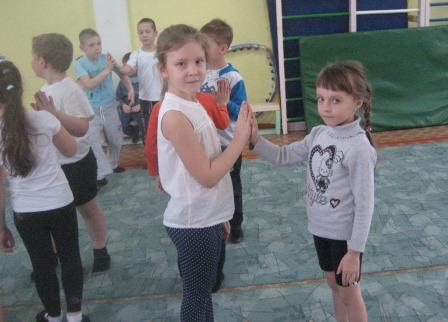 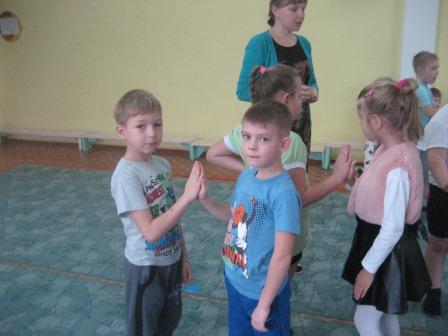 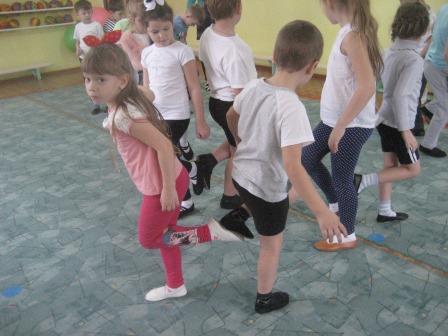 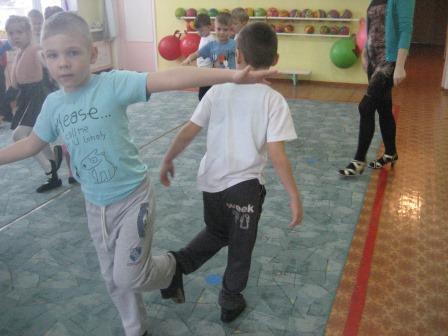 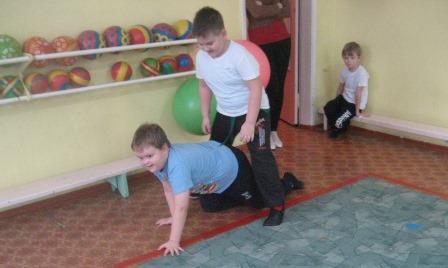 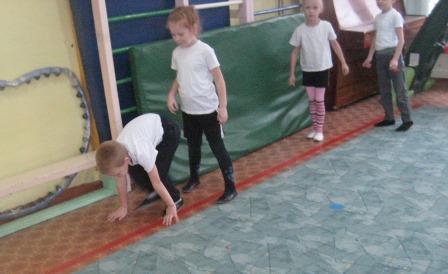 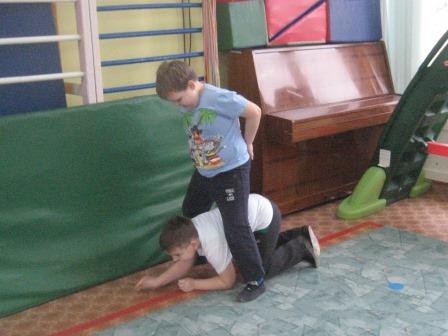 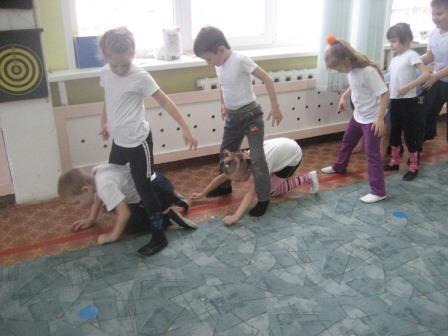 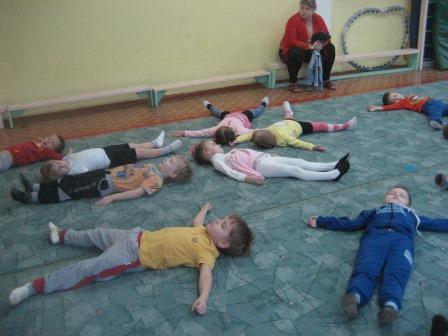 